Publicado en Bilbao el 11/10/2021 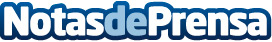 Kopas amplía su portfolio de negocio adaptándose así a las nuevas demandas del mercadoTras la incorporación de nuevas tecnologías en su taller de Aiara, agrega nuevas técnicas entre las que destacan; la impresión 3D, la impresión directa, el marcaje industrial, el diseño y desarrollo de productos personalizados y el diseño y decoración para ferias y eventos corporativosDatos de contacto:Iñaki Mirena944 422 224Nota de prensa publicada en: https://www.notasdeprensa.es/kopas-amplia-su-portfolio-de-negocio Categorias: Marketing País Vasco E-Commerce Consumo Consultoría http://www.notasdeprensa.es